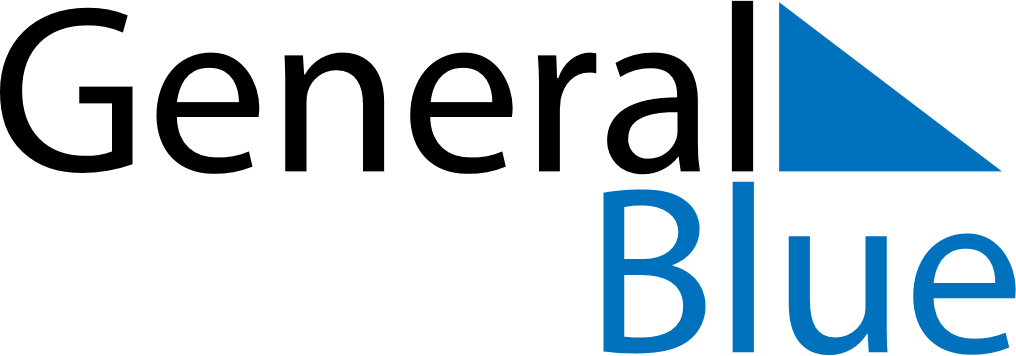 2023 – Q3Cabo Verde  2023 – Q3Cabo Verde  2023 – Q3Cabo Verde  2023 – Q3Cabo Verde  2023 – Q3Cabo Verde  JulyJulyJulyJulyJulyJulyJulyMondayTuesdayWednesdayThursdayFridaySaturdaySunday12345678910111213141516171819202122232425262728293031AugustAugustAugustAugustAugustAugustAugustMondayTuesdayWednesdayThursdayFridaySaturdaySunday12345678910111213141516171819202122232425262728293031SeptemberSeptemberSeptemberSeptemberSeptemberSeptemberSeptemberMondayTuesdayWednesdayThursdayFridaySaturdaySunday123456789101112131415161718192021222324252627282930Jul 5: Independence DayAug 15: AssumptionSep 12: National Day